                                      RESUME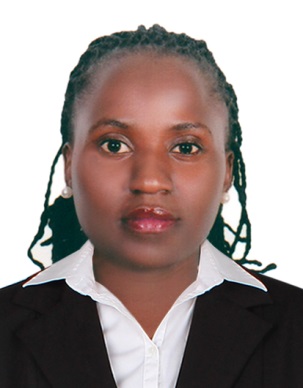                                 Racheal                                                     Email: racheal.150912@2freemail.comPERSONAL PROFILEA recent graduate with a successful academic and work track record and, eager to join a promising team. Possess a desire to succeed, target driven, tenacious along with a first class customer service ethic and also persuasive thus, able to maximize revenue.PROFESSIONAL EXPERIENCEFLITLINKS INTERNATIONAL LIMITED (U)ASST.TRANSPORT MANAGER/CRO DISTRIBUTION2014 – 2017RESPONSIBILITIES;Allocating trucks to collect consignments from the clients upon transport request.Supervising the loading of cargo at the client’s warehouse dispatch bayEnsuring the drivers carry along all the necessary documents i.e. loading list, sales delivery note and tax invoice.Briefing drivers on the customer service they ought to exhibit while out in the field.Handling drivers’ welfare when in the field.Following up on the drivers and updating are client on the distribution status.Handling any queries from the drivers while in the field and at office.Conducting weekly report on the distribution status.Returning original documents to the client after completing the job and forwarding duplicate copies to the accounts department for invoicing. KEY COMPETENCIES AND SKILLSStrong team work.Confidentiality.Excellent interpersonal and communication skills.Computer knowledgeable.Good time management.Excellent customer service skills.Highly reliable, flexible and accountable.LANGUAGES  ACADEMIC QUALIFICATIONS2013 – 2016		BA Procurement and Supply Chain Management			Makerere University Business School - Uganda2011 - 2012		Advanced Certificate of Education (A’ Level)		            Iganga Girls School2007 - 2010		Ordinary Certificate of Education (O’ Level)			Dabani Girls Secondary SchoolINTERESTS AND HOBBIESReading.Touring.Camping.Sports.References available upon request.LanguageProficiency levelProficiency levelProficiency levelLanguageReading Writing Speaking English Excellent Excellent ExcellentSwahiliExcellentExcellentExcellent